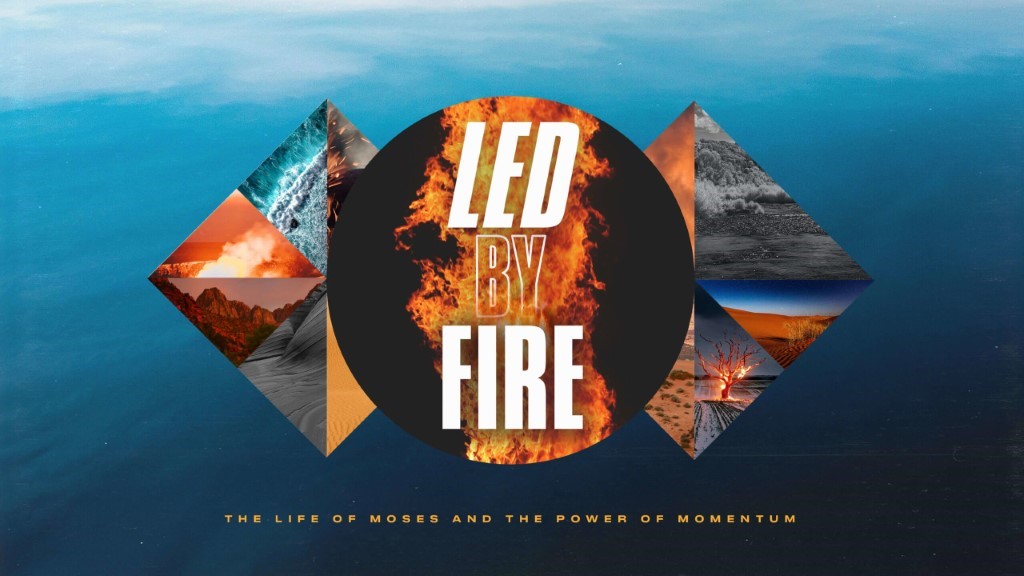 A James River Christmas starts Saturday! Pick up a stack of invitation cards at any campus and be sure to invite everyone you know, no one will want to miss it! Also, with additional service times, there are more opportunities to be a part of what God is doing. If you can serve an additional service on Saturday or Sunday, please let your Dream Team leader know! Life Groups can meet in person, and we would ask that you limit your gatherings to 25 (adults and children). Social Distancing and Care: Please continue to practice social distancing when meeting in personThis Week’s Icebreaker Question:Would you rather be able to speak any language without understanding it or understand any language without being able to speak it? Why?Sermon Specific Questions:In Exodus chapter 18, when Moses and the people of Israel were settling into life in the wilderness, Moses’ Father-in-law Jethro came to visit. After watching Moses at work, Jethro told him that what he was doing wasn’t good, and Jethro had a better solution. Moses could have been defensive and defiant but instead he listened. Why? The book of Numbers tells us Moses was the humblest man on earth. Humility enables us to listen and be receptive. The devotional writer Andrew Murray said, “Humility is nothing but the disappearance of self.” Who have you seen exemplify humility? What does true humility look like? What are the dangers of false humility? In verse 18 Jethro told Moses “You and the people with you will certainly wear yourselves out, for the thing is too heavy for you. You are not able to do it alone.” Sometimes our pride or sense of responsibility can cause us to take on more than we can handle or to try to do everything on our own. Moses’ life became easier when Moses listened and did what Jethro his father-in-law advised. Describe a scenario in your life when you realized you were over your head. Did you ask for help or did someone confront you? James 1:22 urges “do not be merely hearers of the Word and so deceive yourselves; do what it says.” Listening was not going to be enough, taking seriously what God said meant that Moses was going to have learn to do life differently. Only God can make us into the person He wants us to be, but we have to start the process by saying “yes” and doing the things He prompts us to do through His Holy Spirit. Explain a time you said yes to the Lord to change an area of your life and it was to your benefit and the benefit of many others.Life Group is an excellent place where the Holy Spirit can speak to you through people-be open to listening to HIS voice through others in the group.